‘[pi		Администрация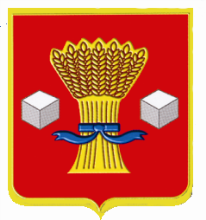 Светлоярского муниципального района Волгоградской областиПОСТАНОВЛЕНИЕот   24.07.2023                   № 989 В связи с изменениями в кадровом составе администрации Светлоярского муниципального района Волгоградской области, руководствуясь Уставом Светлоярского муниципального района Волгоградской области, Уставом Светлоярского городского поселения Светлоярского муниципального района Волгоградской области,п о с т а н о в л я ю:Внести в постановление администрации Светлоярского муниципального района Волгоградской области от 12.10.2018 № 1857 «Об утверждении порядка проведения экспертизы поставленных товаров, выполненных работ, оказанных услуг, результатов отдельного этапа исполнения контракта администрацией Светлоярского муниципального района Волгоградской области» следующие изменения:в пункте 2 абзац второй изложить в следующей редакции:«При временном убытии Кутыги Галины Александровны в отпуск, командировку или на лечение временное исполнение обязанностей по осуществлению проведения экспертизы поставленных товаров, выполненных работ, оказанных услуг осуществляет заместитель главы Светлоярского муниципального района Волгоградской области Лемешко Ирина Александровна.».Отделу по муниципальной службе, общим и кадровым вопросам администрации Светлоярского муниципального района Волгоградской области (Иванова Н.В.) направить настоящее постановление для опубликования в районной газете «Восход» и размещения на официальном сайте Светлоярского муниципального района Волгоградской области.Контроль за исполнением настоящего постановления оставляю за       собой. Глава муниципального района                                                                             В.В.ФадеевМаринина С.В.О внесении изменений в постановление администрации Светлоярского муниципального района Волгоградской области от 12.10.2018 № 1857 «Об утверждении порядка проведения экспертизы                    поставленных товаров, выполненных работ, оказанных услуг, результатов отдельного этапа исполнения контракта администрацией Светлоярского муниципального района Волгоградской                области»